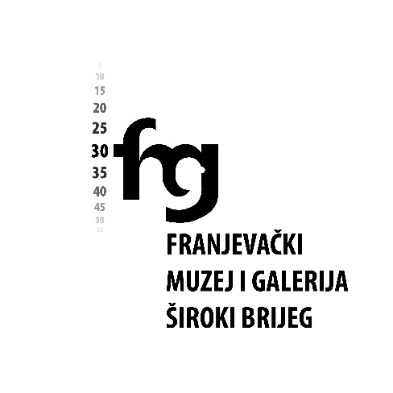  P R I J A V N I C Aza sudjelovanje na natječajnoj izložbi RAZLIČITOST I UKLJUČENOST Franjevačkog muzeja i galerije Široki Brijeg14. studenog 2020.PODACI O PRIJAVITELJUPODACI O PRIJAVITELJUIme i prezime autora  Adresa (ulica i broj, grad, država)Adresa e-pošte Telefon/ mobitel Internetska stranicaAUTORSKI PRILOZIOBVEZNO DOSTAVITI : životopis Izjava (artist's statement) umjetnika o vlastitom umjetničkom radu.NAZIV RADAGodina nastankaTehnikaDimenzijeRad poklanjam organizatoruDA               NENAZIV RADA Godina nastankaTehnikaDimenzijeRad poklanjam organizatoruDA               NENAZIV RADA Godina nastankaTehnikaDimenzijeRad poklanjam organizatoruDA               NEGRAFIČKA I AUDIO-VIZUALNA DOKUMENTACIJAOBVEZNO poslati  reprodukcije radova- fotografije  djela u JPG formatu rezolucije 300 dpi- video u mp4  (za nove medije) Mjesto i datum popunjavanja Prihvaćate li sve odredbe i uvjete natječaja?  DA     NEPrihvaćate li sve odredbe i uvjete natječaja?  DA     NE